Muhammad					  	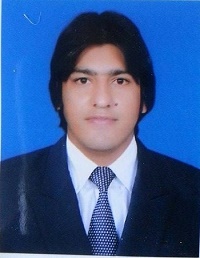 IT OFFICER, SOFTWARE DEVELOPER                                                               D.O.B.          25-May-1992Nationality    PakistaniGender         MaleLocation       Fujairah, United Arab EmiratesEmail           Muhammad.332751@2freemail.com Visa status   VisitI'm looking for a position where I can learn and work in an organization to utilize my abilities in best possible way to benefit the organization and myself.IT OFFICER 	……04/2016 – 10/2016K.M ASHRAF & SONS      TASKSInstalling and configuring computer hardware operating systems and applicationsTalking staff or clients through a series of actions, either  face to face or over the telephone, to help set up systems or resolve issuesTroubleshooting system  BugsDiagnosing and solving hardware or software faultsID creation, system installations and configuration for new employees. INTERNSHIP	2/2016 - 3/2016SITARA CHEMICAL          TASKS        Windows installation and total system preparation for the usersSetting up new users' accounts and profiles and dealing with password issuesInstallation Configuration of Microsoft Sql server for database managementORACLE DEVELOPER	 2/2015 – 2/ 2016 ZEE SOLUTION (IT COMPANY)      TASKSCreating applications using Oracle and enhancing projects for oracle applicationsStudying business requirement, entering code, implementing functions, and testing applicationOracle Database implementation and configurationPerforming extensive data analysis and correction Personal Projects ……………………………………………………………………………  CAR RENTAL SYSTEMThe aim of this project is to achieve an Oracle application to store and             Manipulate dataThrough this we store record of Cars, Supplier, employees etc and In this we            Keep track the the status of individual car GARMENTS MANAGEMENT SYSTEMThis project is developed for maintain daily Sale ,Purchase of garment shop  In this stock is easily maintained.BS COMPUTER SCIENCE                                                                              2011-2015   GOVERNMENT COLLEGE UNIVERSITY FAISALABAD    GPA: 3.09 /4FSC PRE-ENGINEERING                                                                                 2009-2011       BISE FAISALABAD       MARKS 592/1100     MATRICULATION 								               2007-2009        BISE FAISALABAD        MARKS 916/1050Window Server configuration (Create user, Create domain , Role assign to user)Web Designing (HTML,CSS) Sql,Oracle 10g                                                       SQL ServerMS Office (MS Word, MS Outlook, Excel, Power Point)          Printing, ScanningSoftware installationOverall Soft skills       1- Urdu                                   2- English             1-Traveling and photography of nature      2- Giving ideas and receiving knowledge from others      3-Reading Newspaper       REFERENCES              References  available  upon request.OBJECTIVEEXPERIENCEEDUCATIONTECHNICAL SKILLS & COMPETENCESLANGUAGESINTEREST